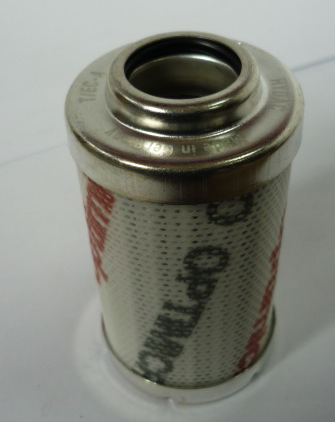 КодАртикулНаименование/ Бренд/ПоставщикМесто установки/НазначениеF00384661009445Элемент фильтрующий HYDAC (DF 0060 D 010 BN4HC)Листогибочные станки Ermaksan/гидравлический фильтр на гидростанциюF00384661009445Листогибочные станки Ermaksan/гидравлический фильтр на гидростанциюF00384661009445ErmaksanЛистогибочные станки Ermaksan/гидравлический фильтр на гидростанцию